School Council- Friday 29th September 29/09/23 MinutesPSHE Link- Being Me in My WorldIn our meeting today, we talked about our display in the hall which states the names and includes pictures of all members of our school council. We then discussed the ideas for building structures in the nature areas to attract birds and to provide pupils with fun and engaging activities as part of Forest School. Some of us also researched types of planters which will be built and placed at the front of school- we are hoping to attract butterflies and bees using certain types of flowers. We said that this will also help the environment :) Next, our school council researched different types of books (which will be bought in) to promote diversity in school as part of our PSHE topic Being in My World. We used laptops and also discussed the importance of celebrating our differences. In the future, we hope to raise money as school council for further books to support this.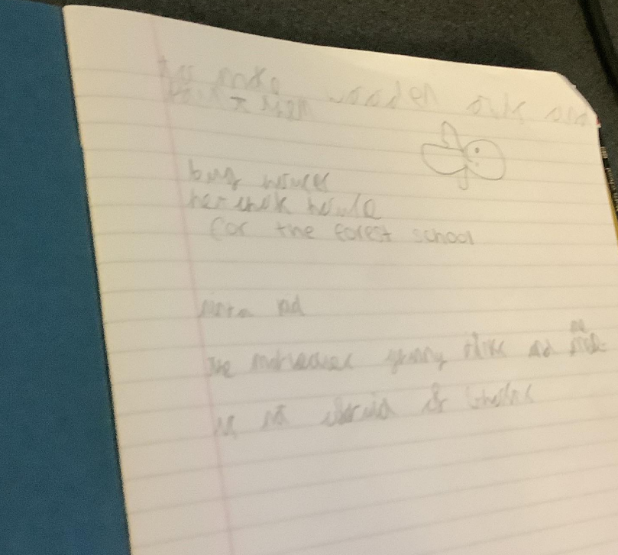 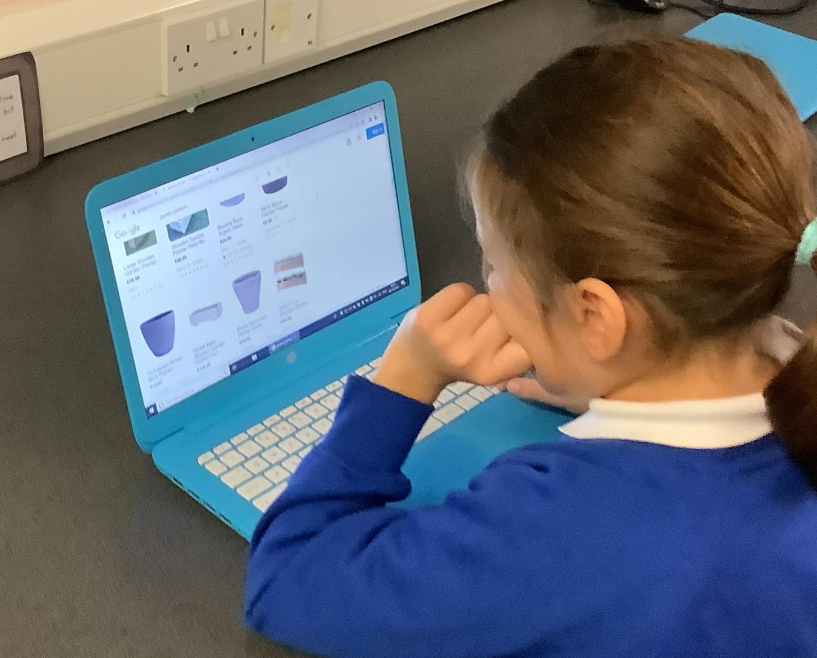 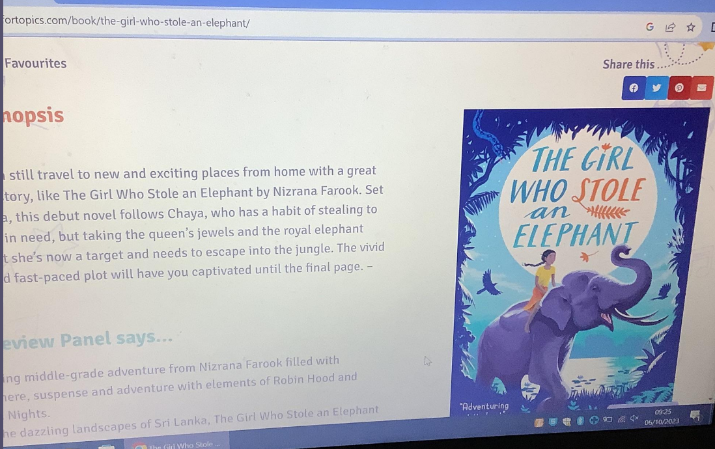 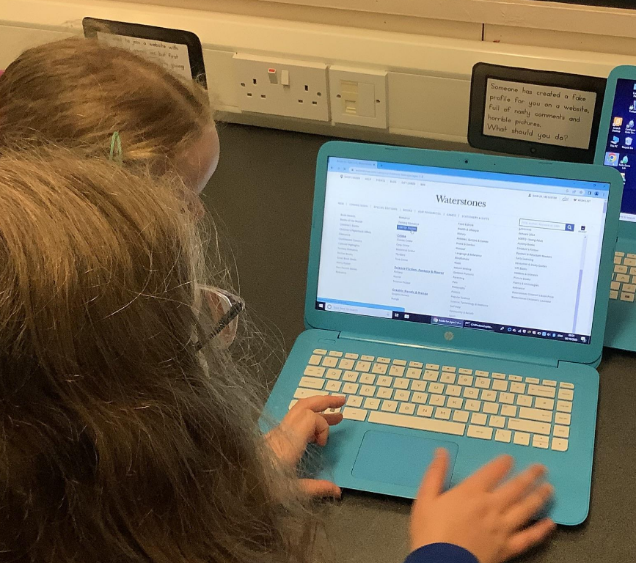 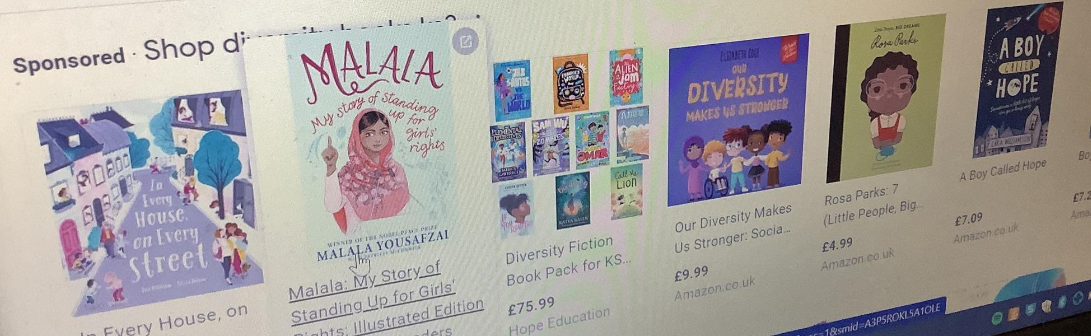 